Term 2 –Week 4, Acts 3K-2 ActivitiesPassage: Acts 3:11-4:22Main Point:- God loves us by saving us through Jesus- Because God loves us, we tell others how they can also be saved!Songs: These songs have similar themes to this week’s video. Feel free to play these songs and sing the songs with your children. Super Saviour https://www.youtube.com/watch?v=ZulqI_wXfwM Jesus the Game Changer https://www.youtube.com/watch?v=GqD13f_rlBc This is the Gospel https://www.youtube.com/watch?v=KI3HtXGXNP8 Prayer:Thank God for his love in sending JesusThank Jesus for taking our punishment Ask God that we will be bold in sharing about JesusCraft: (from: https://whenoneteachestwolearn.wordpress.com/2012/11/13/sharing-in-the-early-church-acts-432-37/ )Grab a piece of paperTrace both hands on the paperJesus was no longer on earth, through the church Jesus enabled us to speak his wordOn each of the fingers write something you can pray about. 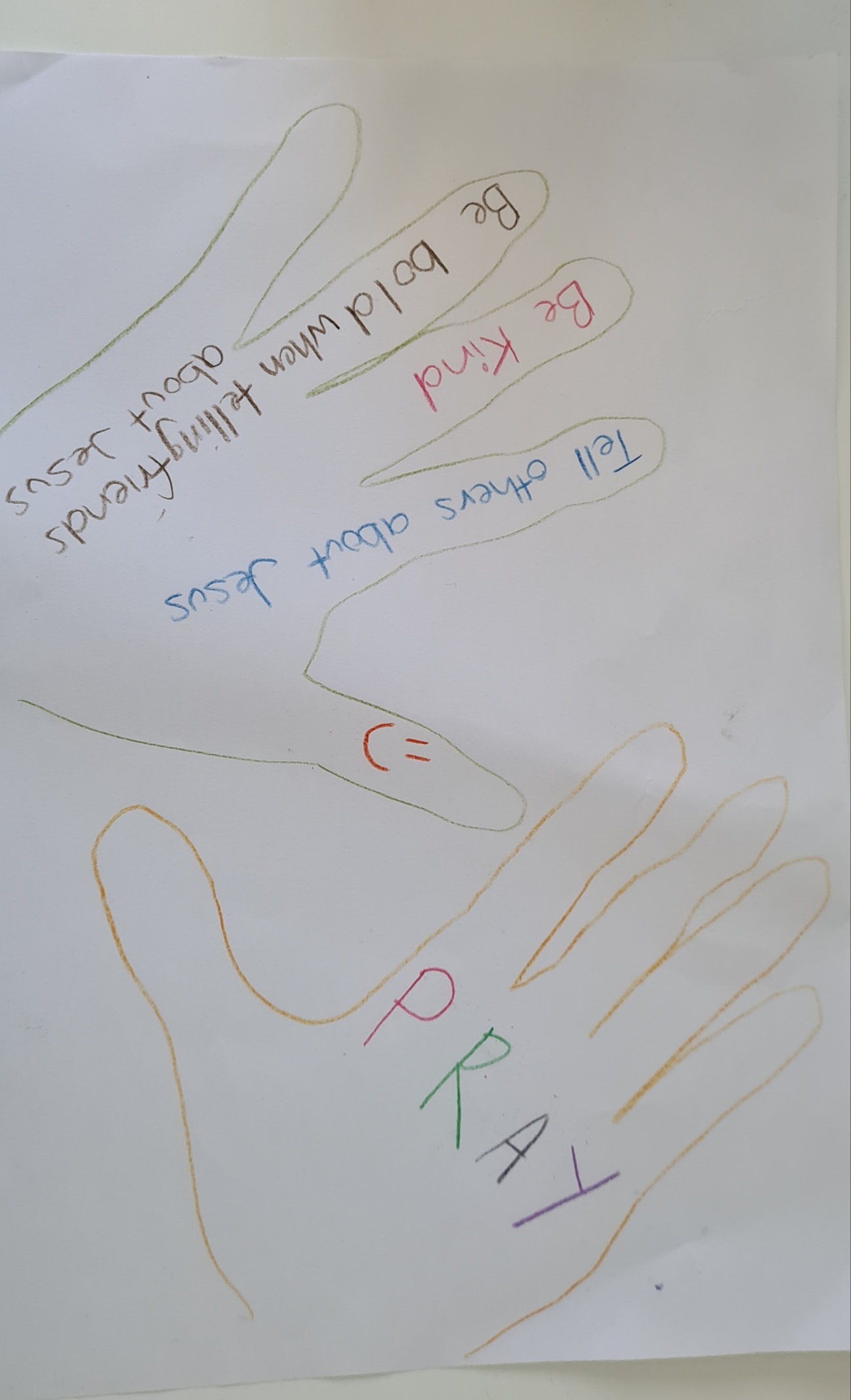 